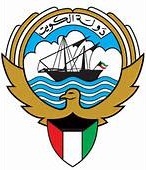                              وزارة التربية                                                                                                                                                                                                                الإدارة العامة لمنطقة مبارك الكبير التعليمية                                                                                                                                                                                    (سري جداً)إدارة الشئون التعليمية الرئيس المباشر 				مدير الإدارة				       مدير عام المنطقة _------------------		------------------			----------------------تعتمد لجنة شئون الموظفين التقارير أعلاه بتقدير (امتياز)أمتن اللجنة								      رئيس اللجنة ------------------					 	-------------------------                             وزارة التربية                                                                                                                                                                                                                الإدارة العامة لمنطقة مبارك الكبير التعليمية                                                                                                                                                                                    (سري جداً)إدارة الشئون التعليمية الرئيس المباشر								   مدير الإدارة ------------------					 	-------------------------                             وزارة التربية                                                                                                                                                                                                                الإدارة العامة لمنطقة مبارك الكبير التعليمية                                                                                                                                                                                    (سري جداً)إدارة الشئون التعليمية الرئيس المباشر								   مدير الإدارة ------------------					 	-------------------------                             وزارة التربية                                                                                                                                                                                                                الإدارة العامة لمنطقة مبارك الكبير التعليمية                                                                                                                                                                                    (سري جداً)إدارة الشئون التعليمية الرئيس المباشر 				مدير الإدارة				       مدير عام المنطقة _------------------		------------------			----------------------تعتمد لجنة شئون الموظفين التقارير أعلاه بتقدير (امتياز)أمتن اللجنة								      رئيس اللجنة ------------------					 	-------------------------                             وزارة التربية                                                                                                                                                                                                                الإدارة العامة لمنطقة مبارك الكبير التعليمية                                                                                                                                                                                    (سري جداً)الرئيس المباشر								   مدير الإدارة ------------------					 	-------------------------                             وزارة التربية                                                                                                                                                                                                                الإدارة العامة لمنطقة مبارك الكبير التعليمية                                                                                                                                                                                    (سري جداً)الرئيس المباشر								   مدير الإدارة ------------------					 	-------------------------                             وزارة التربية                                                                                                                                                                                                                الإدارة العامة لمنطقة مبارك الكبير التعليمية                                                                                                                                                                                    (سري جداً)الرئيس المباشر								   مدير الإدارة ------------------					 	-------------------------مالاســمالمسمى الوظيفيرقم الملفالرقم المدنيدرجة التقرير بالأرقام1234567891011121314مالاســمالمسمى الوظيفيرقم الملفالرقم المدنيدرجة التقرير بالأرقام1234567891011121314مالاســمالمسمى الوظيفيرقم الملفالرقم المدنيدرجة التقرير بالأرقام1234567891011121314مالاســمالمسمى الوظيفيرقم الملفالرقم المدنيدرجة التقرير بالأرقام1234567891011121314مالاســمالمسمى الوظيفيرقم الملفالرقم المدنيدرجة التقرير بالأرقام12345678910مالاســمالمسمى الوظيفيرقم الملفالرقم المدنيدرجة التقرير بالأرقام12345678910مالاســمالمسمى الوظيفيرقم الملفالرقم المدنيدرجة التقرير بالأرقام12345678910